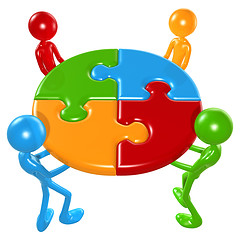 Medobčinska pobuda: Čezmejno e-sodelovanje v e-regijihttp://eRegion.eu/Initiative/Members N o v i c e  December   2017Vsebinahttp://eRegion.eu/Initiative/Periodical-ReportsSodelovanje e-šol v čezmejni e-regiji - srečanje na Gimnaziji Celje - Center  5. decembra 2017Sestanek članov omrežja Slovenski e-seniorji: e-vključevanje v aktivno staranje 13. decembra 2017Dogodki pobude v prvih mesecih leta 201814. februarja: Srečanje E-sodelovanje zgodovinskih vasi in mest, Radovljica 21. in 22. marca: Konferenca Sodelovanje e-šol v e-regiji, Celje 11. aprila: Posvetovanje E-vključevanje v aktivno staranje, Škofja LokaKonzorcij Čezmejno e-sodelovanjeNovi člani pobudeSodelovanje e-šol v čezmejni e-regiji - srečanje na Gimnaziji Celje - Center  5. decembra 2017Na Gimnaziji Celje – Center je bilo v torek, 5. decembra srečanje Sodelovanje e-šol v čezmejni e-regiji (eSchools Collaboration in the Cross-border eRegion Gathering). Program in seznam udeležencev sta objavljena na  http://eregion.eu/5-12-2017-eschools-collaboration-cross-border-eregion-gathering).  V programu so bili trije paneli:Priložnosti e-sodelovanja – vidik srednjih šolPriložnosti e-sodelovanja – vidik visokih šolPredlogi akcij ravnateljev in dekanovSrečanje naj bi spodbudilo e-sodelovanje šol (e-šol) vseh stopenj: osnovnih, srednjih, visokih in univerz za tretje življenjsko obdobje.Sestanek članov omrežja Slovenski e-seniorji: e-vključevanje v aktivno staranje 13. decembra 2017Sestanek članov omrežja Slovenski e-seniorji: e-vključevanje v aktivno staranje (Slovenia eSeniors Network: eInclusion in Active Aging) je bil v sredo, 13. decembra 2017 na Univerzi za tretje življenjsko obdobje (Ljubljana, Poljanska 6). Seznam članov je objavljen na http://eregion.eu/16-10-2017-slovenia-eseniors-network-einclusion-active-aging. Zapis o sestanku je objavljen: eSeniors zapisnik sestanka Dec13 2017. Mesečni sestanki članov omrežja bodo vsako drugo sredo v mesecu. Naslednji bo v sredo, 10. januarja 2018 ob 17h.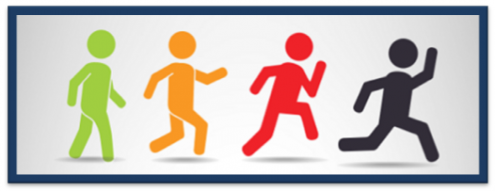 Dogodki pobude v prvih mesecih leta 201814. februarja: Srečanje E-sodelovanje zgodovinskih vasi in mest, Radovljica Objavljeno je srečanje E-sodelovanje zgodovinskih vasi in mest (Historic Villages & Towns eCollaboration in the eRegion Gathering, http://eregion.eu/14-2-2018-historic-villages-towns-collaboration-eregion-gathering-radovljica-slovenia), ki bo na Ekonomski gimnaziji in srednji šoli Radovljica 14. februarja 2018. Vse objave so v angleškem jeziku za zagotavljanje čezmejne povezljivosti, sicer pa je srečanje v slovenskem jeziku.Soorganizatorji srečanja so:Inter-Municipality Initiative: Cross-border eCollaboration in the eRegionEconomic Grammar School and Secondary School RadovljicaHistoric Villages & Towns Network: Radovljica, Kropa, PodbrezjeCastles & Museums Network: Municipal Museums of Radovljica, Upper Sava Valley Museum, JeseniceNa srečanju bodo razprave o priložnostih e-povezovanja spletnih strani v angleškem jeziku za e-promocijo kulturne dediščine in turizma.Pripravljalni sestanek bo v sredo, 10.1.2018 ob 10:00 v Plesni dvorani Radovljiške Graščine.Posvetovanje je bilo na Google-u vidno (najdljivo) tri dni po objavi.21. in 22. marca: Konferenca Sodelovanje e-šol v e-regiji, Celje Objavljena je konferenca Sodelovanje e-šol v e-regiji (eSchools Collaboration in the eRegion Conference, http://eregion.eu/21-22-3-2018-eschools-collaboration-eregion-conference-celje-slovenia), ki bo v Celju 21. in 22. marca 2018. Program je v pripravi.Konferenca je bila na Google-u vidna (najdljiva) že 21 ur po objavi:21.–22.3.2018 eSchools Collaboration in the eRegion Conference ...eregion.eu/21-22-3-2018-eschools-collaboration-eregion-conference-celje-slovenia/21 hours ago - The eSchools Collaboration in the eRegion Conference is a follow-up of the eSchoolsCollaboration in the Cross-border eRegion Gathering sponsored by the Grammar School Celje – Center on December 5, 2017. It is problem based and action focused, opened to the interlinking with the related networks ...Ta odmev na Google-u je bil na prvem mestu prve strani. Veseli nas, da je dogodek na Gimnaziji Celje - Center tako viden. To je hkrati sporočilo o tem, da so objave na eRegion Portal na Google-u zelo vidne (najdljive). 11. aprila: Posvetovanje E-vključevanje v aktivno staranje, Škofja LokaObjavljeno je posvetovanje E-vključevanje v aktivno staranje (eInclusion in Active Aging Consultation, http://eregion.eu/11-4-2018-einclusion-active-aging-consultation-skofja-loka-slovenia), ki bo v Centru kulture Sokolski dom v Škofji Loki v sredo, 11. aprila 2018.Soorganizatorji srečanja so:Municipality of Škofja Loka Slovenia eSeniors Network: eInclusion in Active AgingInter-Municipality Initiative: Cross-border eCollaboration in the eRegionVse objave so v angleškem jeziku za zagotavljanje čezmejne povezljivosti, sicer pa je srečanje v slovenskem jeziku.Dvanajst ur po objavi je posvetovanje že bilo najdljivo na Google-u s poizvedbo »einclusion active aging 2018«: 

11.4.2018 eInclusion in Active Aging Consultation, Škofja Loka ... 
eregion.eu/11-4-2018-einclusion-active-aging-consultation-skofja-loka-slovenia/https://www.google.si/search?q=einclusion+active+aging+2018&rlz=1C1EODB_enSI532SI532&oq=einclusion+active+aging+2018&aqs=chrome..69i57j69i60l2.20376j0j4&sourceid=chrome&ie=UTF-8 
http://webcache.googleusercontent.com/search?q=cache:tf1NpKeinuIJ:eregion.eu/11-4-2018-einclusion-active-aging-consultation-skofja-loka-slovenia/+&cd=1&hl=en&ct=clnk&gl=si12 hours ago - The eInclusion in Active Aging Consultation taking place in Škofja Loka, Slovenia on April 11, 2018 will investigate opportunities for an accelerated eInclusion in active aging development. The consultation participants are open to interlinking with similar networks & associations. The event is a follow-up of ... 
Očitno je tematika e-vključevanje v aktivno staranje aktualna. Google sproti spremlja nove objave na eRegion Portal. Kako to lahko izrabimo za promocijo tega, kar v Sloveniji delamo, in za promocijo organizacij, ki to delajo?Vabimo Vas, da z izbranimi organizacijami, ki sodelujejo v pobudi, organizirate dogodek v svojem okolju glede na potrebe in želje teh organizacij. Sporočite, če mislite, da pri tem lahko pomagamo.Spodbujamo akcije, ki so povezane z Evropskim letom kulturne dediščine 2018.Konzorcij Čezmejno e-sodelovanjeV slovenski pobudi sodelujejo tudi člani konzorcija Cross-border eCollaboration Consortium, ki so predstavniki naslednjih organizacij:Institute for Advanced Management Systems Research – IAMSR, Turku, FinlandTechnical University of Košice, SlovakiaUniversity of Trieste, ItalyUniversity College Dublin, IrelandUniversity of Maribor, SloveniaUniversity of Texas at Austin, USAIDM – Institute for the Danube Region and Central Europe Vienna, AustriaCenter for Inter-American Studies, University of Graz, AustriaUniversity of Łódź, PolandCentral-European Service for Cross-Border Initiatives (CESCI), HungaryUniversity of Groningen & Delft University of Technology, The NetherlandsPaul Timmers, Ph.D., Independent entrepreneur, academic and advisor on technology, policy, economy & society at IndependentDeakin University, Melbourne, AustraliaHarbin Institute of Technology, ChinaFHS St. Gallen University of Applied Sciences, SwitzerlandImena članov konzorcija so objavljena na http://eregion.eu/initiative/members/international-associates,. Vabimo, da se po svoji presoji povežete s katerim izmed članov.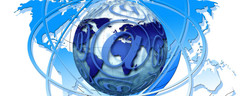 The eRegion portal is powered by SRC d.o.o. LjubljanaNovi člani pobudehttp://eregion.eu/initiative/members/neighboring-municipalities Municipality of RazkrižjeStanko Ivanušič, MayorMonika Holc, Director, Municipality AdministrationMunicipality of Škofja LokaKatja Štucin, Head, Culture Centre Sokolski domhttp://eregion.eu/countries/slovenia/historic-villages Pilgrim Office – Services, Trade and Publishing, Brezje, RadovljicaAndreja Eržen Firšt, Ph.D., Director,  http://eregion.eu/initiative/members/it-providers Bisnode Southern Market, LjubljanaMilan Dragić, General ManagerMarko Srabotnik, Director of Sales, Business SolutionsJure Kolar, Analitychttp://eregion.eu/initiative/members/institutes Institute for long-term care LjubljanaDr. Alenka Oven, DirectorNovim članom pobude izrekamo dobrodošlico in želimo uspešno sodelovanje!Zahvaljujem se Vam za sodelovanje v letu 2017!V Novem letu 2018 Vam želim osebno srečo in veliko veselja s spodbujanjem čezmejnega e-sodelovanja.Želim Vam lepe Božične praznike!Z lepimi pozdravi, Jože Gričar, programski koordinator 	Gricar@FOV.Uni-Mb.si